目	录第一部分 单位概况一、主要职能二、单位机构设置及预算单位构成情况三、2023年度单位主要工作任务及目标第二部分 2023年度单位预算表一、收支总表二、收入总表三、支出总表四、财政拨款收支总表五、财政拨款支出表（功能科目）六、财政拨款基本支出表（经济科目）七、一般公共预算支出表八、一般公共预算基本支出表九、一般公共预算“三公”经费、会议费、培训费支出表十、政府性基金预算支出表十一、国有资本经营预算支出预算表十二、一般公共预算机关运行经费支出预算表十三、政府采购支出表第三部分 2023年度单位预算情况说明第四部分 名词解释第一部分 单位概况一、主要职能1.负责全市老干部工作、离退休干部党建工作的牵头抓总、指导协调和督促检查，制定或参与制定有关政策规定。2.指导离退休干部政治建设、思想建设和党组织建设，协调有关部门加强离退休干部党员教育管理工作。3.指导离退休干部发挥作用工作，组织引导离退休干部发挥政治优势、经验优势、威望优势，为党和人民事业增添正能量。4.根据上级相关规定，组织选树离退休干部发挥作用的先进典型。5.组织指导离退休干部管理服务工作，会同有关部门督促检查离退休干部政策待遇的落实。6.指导老干部学习活动阵地建设，牵头组织开展全市性离退休干部的重大活动。7.负责离退休干部和老干部工作部门的培训工作。8.负责重大节日和经常性走访慰问离退休干部工作。9.负责重大节日和经常性走访慰问离退休干部工作。10.组织指导特殊困难离退休干部帮扶工作。11.协调离休干部的易地安置工作，组织慰问易地安置离休干部。12.承担老干部来信来访及突出问题呈报与处理工作。二、单位机构设置及预算单位构成情况根据单位职责分工，本单位内设机构包括：办公室、组织处、服务保障处、教育活动处。本单位下属单位包括:泰州市老干部活动中心。三、2023年度单位主要工作任务及目标2023年泰州市老干部工作总体思路是：深入学习宣传贯彻党的二十大精神，以“党建+”为统领，以信息化建设为抓手，旗帜鲜明强化政治建设，坚持不懈夯实党建基础，用心用情优化服务保障，多措并举促进作用发挥，创新创优赋能工作质效，为全面推进中国式现代化泰州新实践贡献智慧力量。一是深入学习宣传贯彻党的二十大精神。作为贯穿全年的主题主线，定期举办示范培训班、读书班、形势报告会等，进一步引导老同志把握精神实质和丰富内涵。充分发挥老干部的特殊优势和作用，组织各种宣传宣讲，开展“听党话、感党恩、跟党走”专题实践活动。二是全面加强新时代离退休干部党的建设。认真落实新时代党的建设总要求，深入贯彻中办发〔2022〕31号文件与苏办发〔2022〕50号文件，推进实施即将出台的泰州实施方案，根据全市基层党建“五聚焦五落实”强基工程五年规划要求，继续深化“1+2”三年行动，常态化推进支部“标准+示范”建设，推动离退休干部党建全面进步、全面过硬。三是不断优化新时代离退休干部服务保障。积极应对人口老龄化国家战略大局，主动对接社会养老服务体系，健全离退休干部服务管理长效机制，积极推行干部荣退制度，深度打造“银龄关爱•泰周到”“银发生辉•泰有为”等服务品牌，进一步提升老同志对幸福泰州的获得感。四是持续推进新时代老干部工作信息化建设。进一步完善公共数据库，用好四大终端，建设线上老干部之家、组织生活馆、老干部大学、老干部活动中心、志愿服务站等五大云平台，打造信息化建设助推老干部工作高质量发展全省示范。五是努力建设新时代老干部工作高素质队伍。持续开展“三好”创争、“三走进三服务”等活动，大力加强老干部工作部门党风廉政建设，着力建设一支唯实唯勤、勇于担当、奋发有为的老干部工作队伍。第二部分2023年度泰州市委老干部局（机关）单位预算表注：本单位无政府性基金预算，也没有使用政府性基金安排的支出，故本表无数据。注：本单位无国有资本经营预算支出，故本表无数据。注：1.“机关运行经费”指行政单位（含参照公务员法管理的事业单位）使用一般公共预算安排的基本支出中的日常公用经费支出，包括办公及印刷费、邮电费、差旅费、会议费、福利费、日常维修费、专用材料及一般设备购置费、办公用房水电费、办公用房取暖费、办公用房物业管理费、公务用车运行维护费及其他费用等。注：本单位无政府采购支出，故本表无数据。第三部分 2023年度单位预算情况说明一、收支预算总体情况说明泰州市委老干部局（机关）2023年度收入、支出预算总计677.85万元，与上年相比收、支预算总计各减少249.5万元，减少26.9%。其中：（一）收入预算总计677.85万元。包括：1．本年收入合计677.85万元。（1）一般公共预算拨款收入677.85万元，与上年相比减少249.5万元，减少26.9%。主要原因是人员经费调整及减少老干部大学教学设施及部分家具更新项目经费。（2）政府性基金预算拨款收入0万元，与上年预算数相同。（3）国有资本经营预算拨款收入0万元，与上年预算数相同。（4）财政专户管理资金收入0万元，与上年预算数相同。（5）事业收入0万元，与上年预算数相同。（6）事业单位经营收入0万元，与上年预算数相同。（7）上级补助收入0万元，与上年预算数相同。（8）附属单位上缴收入0万元，与上年预算数相同。（9）其他收入0万元，与上年预算数相同。2．上年结转结余为0万元。与上年预算数相同。（二）支出预算总计677.85万元。包括：1．本年支出合计677.85万元。（1）一般公共服务支出（类）支出517.02万元，主要用于人员经费、单位机构运转和开展工作而发生的支出。与上年相比减少257.59万元，减少33.25%。主要原因是减少老干部大学教学设施及部分家具更新项目经费及人员经费调整。（2）社会保障和就业支出（类）支出38.79万元，主要用于在职人员养老保险和职业年金缴费。与上年相比增加0.53万元，增长1.39%。主要原因是养老和职业年金缴费比例调整。（3）住房保障支出（类）支出122.04万元，主要用于机关及事业单位按照国家规定为职工缴纳住房公积金、发放新职工购房补贴以及在职人员和退休人员提租补贴的支出。与上年相比增加7.56万元，增长6.6%。主要原因是公积金、新职工购房补贴及老职工提租补贴基数调整。2．年终结转结余为0万元。二、收入预算情况说明泰州市委老干部局（机关）2023年收入预算合计677.85万元，包括本年收入677.85万元，上年结转结余0万元。其中：本年一般公共预算收入677.85万元，占100%；本年政府性基金预算收入0万元，占0%；本年国有资本经营预算收入0万元，占0%；本年财政专户管理资金0万元，占0%；本年事业收入0万元，占0%；本年事业单位经营收入0万元，占0%；本年上级补助收入0万元，占0%；本年附属单位上缴收入0万元，占0%；本年其他收入0万元，占0%；上年结转结余的一般公共预算收入0万元，占0%；上年结转结余的政府性基金预算收入0万元，占0%；上年结转结余的国有资本经营预算收入0万元，占0%；上年结转结余的财政专户管理资金0万元，占0%；上年结转结余的单位资金0万元，占0%。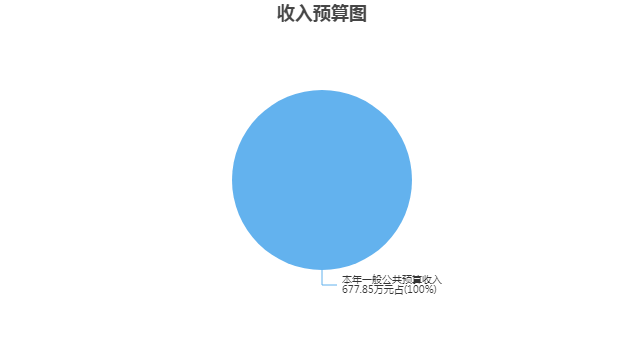 三、支出预算情况说明泰州市委老干部局（机关）2023年支出预算合计677.85万元，其中：基本支出504.92万元，占74.49%；项目支出172.93万元，占25.51%；事业单位经营支出0万元，占0%；上缴上级支出0万元，占0%；对附属单位补助支出0万元，占0%。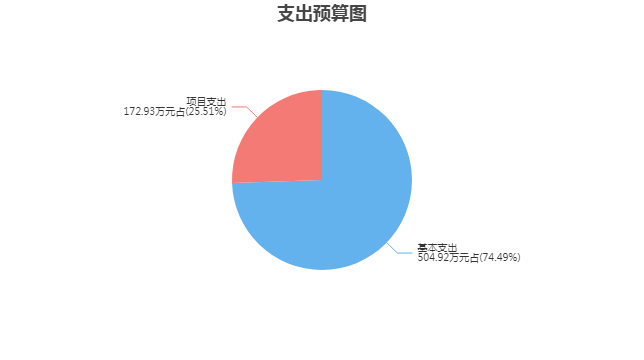 四、财政拨款收支预算总体情况说明泰州市委老干部局（机关）2023年度财政拨款收、支总预算677.85万元。与上年相比，财政拨款收、支总计各减少249.5万元，减少26.9%。主要原因是人员经费调整及减少老干部大学教学设施及部分家具更新项目经费。五、财政拨款支出预算情况说明泰州市委老干部局（机关）2023年财政拨款预算支出677.85万元，占本年支出合计的100%。与上年相比，财政拨款支出减少249.5万元，减少26.9%。主要原因是人员经费调整及减少老干部大学教学设施及部分家具更新项目经费。其中：（一）一般公共服务支出（类）1.其他共产党事务支出（款）行政运行（项）支出344.09万元，与上年相比增加4.86万元，增长1.43%。主要原因是人员经费及行政经费增加。2.其他共产党事务支出（款）一般行政管理事务（项）支出172.93万元，与上年相比减少262.45万元，减少60.28%。主要原因是减少老干部大学教学设施及部分家具更新项目经费和压减了离退休干部慰问、管理及“四就近”经费。（二）社会保障和就业支出（类）1.行政事业单位养老支出（款）机关事业单位基本养老保险缴费支出（项）支出25.86万元，与上年相比增加0.35万元，增长1.37%。主要原因是机关事业单位养老保险缴费比例调整。2.行政事业单位养老支出（款）机关事业单位职业年金缴费支出（项）支出12.93万元，与上年相比增加0.18万元，增长1.41%。主要原因是机关事业单位职业年金缴费比例调整。（三）住房保障支出（类）1.住房改革支出（款）住房公积金（项）支出36.64万元，与上年相比增加1.94万元，增长5.59%。主要原因是公积金基数调整。2.住房改革支出（款）提租补贴（项）支出50万元，与上年相比减少3.22万元，减少6.05%。主要原因是住房补贴缴费基数调整。3.住房改革支出（款）购房补贴（项）支出35.4万元，与上年相比增加8.84万元，增长33.28%。主要原因是购房补贴缴费基数调整。六、财政拨款基本支出预算情况说明泰州市委老干部局（机关）2023年度财政拨款基本支出预算504.92万元，其中：（一）人员经费448.72万元。主要包括：基本工资、津贴补贴、奖金、伙食补助费、机关事业单位基本养老保险缴费、职业年金缴费、职工基本医疗保险缴费、其他社会保障缴费、住房公积金、其他工资福利支出、退休费、奖励金。（二）公用经费56.2万元。主要包括：邮电费、会议费、培训费、公务接待费、工会经费、福利费、公务用车运行维护费、其他交通费用、其他商品和服务支出。七、一般公共预算支出预算情况说明泰州市委老干部局（机关）2023年一般公共预算财政拨款支出预算677.85万元，与上年相比减少249.5万元，减少26.9%。主要原因是项目经费、人员经费调整及减少老干部大学教学设施及部分家具更新项目经费。八、一般公共预算基本支出预算情况说明泰州市委老干部局（机关）2023年度一般公共预算财政拨款基本支出预算504.92万元，其中：（一）人员经费448.72万元。主要包括：基本工资、津贴补贴、奖金、伙食补助费、机关事业单位基本养老保险缴费、职业年金缴费、职工基本医疗保险缴费、其他社会保障缴费、住房公积金、其他工资福利支出、退休费、奖励金。（二）公用经费56.2万元。主要包括：邮电费、会议费、培训费、公务接待费、工会经费、福利费、公务用车运行维护费、其他交通费用、其他商品和服务支出。九、一般公共预算“三公”经费、会议费、培训费支出预算情况说明泰州市委老干部局（机关）2023年度一般公共预算拨款安排的“三公”经费预算支出中，因公出国（境）费支出0万元，占“三公”经费的0%；公务用车购置及运行维护费支出5.6万元，占“三公”经费的54.85%；公务接待费支出4.61万元，占“三公”经费的45.15%。具体情况如下：1．因公出国（境）费预算支出0万元，与上年预算数相同。2．公务用车购置及运行维护费预算支出5.6万元。其中：（1）公务用车购置预算支出0万元，与上年预算数相同。（2）公务用车运行维护费预算支出5.6万元，与上年预算数相同。3．公务接待费预算支出4.61万元，比上年预算减少0.04万元，主要原因是压减三公经费，减少公务接待费。泰州市委老干部局（机关）2023年度一般公共预算拨款安排的会议费预算支出6.14万元，比上年预算增加0.66万元，主要原因是老干部局活动中心会议费调剂到泰州市委老干部局（机关）使用。泰州市委老干部局（机关）2023年度一般公共预算拨款安排的培训费预算支出3.76万元，比上年预算增加1.26万元，主要原因是老干部局活动中心培训费调剂到泰州市委老干部局（机关）使用。十、政府性基金预算支出预算情况说明泰州市委老干部局（机关）2023年政府性基金支出预算支出0万元。与上年预算数相同。十一、国有资本经营预算支出预算情况说明泰州市委老干部局（机关）2023年国有资本经营预算支出0万元。与上年预算数相同。十二、一般公共预算机关运行经费支出预算情况说明2023年本单位一般公共预算机关运行经费预算支出56.2万元。与上年相比减少0.85万元，减少1.49%。主要原因是机关运行经费调整。十三、政府采购支出预算情况说明2023年度政府采购支出预算总额0万元，其中：拟采购货物支出0万元、拟采购工程支出0万元、拟采购服务支出0万元。十四、国有资产占用情况说明本单位共有车辆0辆，其中，副部（省）级及以上领导用车0辆、主要领导干部用车0辆、机要通信用车0辆、应急保障用车0辆、执法执勤用车0辆、特种专业技术用车0辆、离退休干部用车0辆，其他用车0辆；单价50万元（含）以上的通用设备0台（套），单价100万元（含）以上的专用设备0台（套）。十五、预算绩效目标设置情况说明2023年度，本单位整体支出纳入绩效目标管理，涉及财政性资金677.85万元；本单位共5个项目纳入绩效目标管理，涉及财政性资金合计172.93万元，占财政性资金(基本支出除外)总额的比例为100%。第四部分 名词解释一、财政拨款：单位从同级财政部门取得的各类财政拨款，包括一般公共预算拨款、政府性基金预算拨款、国有资本经营预算拨款。二、财政专户管理资金：缴入财政专户、实行专项管理的高中以上学费、住宿费、高校委托培养费、函大、电大、夜大及短训班培训费等教育收费。三、单位资金：除财政拨款收入和财政专户管理资金以外的收入，包括事业收入（不含教育收费）、上级补助收入、附属单位上缴收入、事业单位经营收入及其他收入（包含债务收入、投资收益等）。四、基本支出：指为保障机构正常运转、完成工作任务而发生的人员支出和公用支出。五、项目支出：指在基本支出之外为完成特定工作任务和事业发展目标所发生的支出。六、“三公”经费：指部门用一般公共预算财政拨款安排的因公出国（境）费、公务用车购置及运行维护费和公务接待费。其中，因公出国（境）费反映单位公务出国（境）的住宿费、旅费、伙食补助费、杂费、培训费等支出；公务用车购置及运行维护费反映单位公务用车购置费、燃料费、维修费、过路过桥费、保险费、安全奖励费用等支出；公务接待费反映单位按规定开支的各类公务接待（含外宾接待）支出。七、机关运行经费：指行政单位（含参照公务员法管理的事业单位）使用一般公共预算安排的基本支出中的日常公用经费支出，包括办公及印刷费、邮电费、差旅费、会议费、福利费、日常维修费、专用材料及一般设备购置费、办公用房水电费、办公用房取暖费、办公用房物业管理费、公务用车运行维护费及其他费用等。八、一般公共服务支出(类)其他共产党事务支出(款)行政运行(项)：反映行政单位（包括实行公务员管理的事业单位）的基本支出。九、一般公共服务支出(类)其他共产党事务支出(款)一般行政管理事务(项)：反映行政单位（包括实行公务员管理的事业单位）未单独设置项级科目的其他项目支出。十、社会保障和就业支出(类)行政事业单位养老支出(款)机关事业单位基本养老保险缴费支出(项)：反映机关事业单位实施养老保险制度由单位缴纳的基本养老保险费支出。十一、社会保障和就业支出(类)行政事业单位养老支出(款)机关事业单位职业年金缴费支出(项)：反映机关事业单位实施养老保险制度由单位实际缴纳的职业年金支出。十二、住房保障支出(类)住房改革支出(款)住房公积金(项)：反映行政事业单位按人力资源和社会保障部、财政部规定的基本工资和津贴补贴以及规定比例为职工缴纳的住房公积金。十三、住房保障支出(类)住房改革支出(款)提租补贴(项)：反映按房改政策规定的标准，行政事业单位向职工（含离退休人员）发放的租金补贴。十四、住房保障支出(类)住房改革支出(款)购房补贴(项)：反映按房改政策规定，行政事业单位向符合条件职工（含离退休人员）、军队(含武警)向转役复员离退休人员发放的用于购买住房的补贴。2023年度

中共泰州市委老干部局（机关）

单位预算公开公开01表公开01表公开01表公开01表公开01表收支总表收支总表收支总表收支总表收支总表单位：泰州市委老干部局（机关）单位：泰州市委老干部局（机关）单位：泰州市委老干部局（机关）单位：万元单位：万元收入收入支出支出支出项目预算数项目项目预算数一、一般公共预算拨款收入677.85一、一般公共服务支出一、一般公共服务支出517.02二、政府性基金预算拨款收入二、外交支出二、外交支出三、国有资本经营预算拨款收入三、国防支出三、国防支出四、财政专户管理资金收入四、公共安全支出四、公共安全支出五、事业收入五、教育支出五、教育支出六、事业单位经营收入六、科学技术支出六、科学技术支出七、上级补助收入七、文化旅游体育与传媒支出七、文化旅游体育与传媒支出八、附属单位上缴收入八、社会保障和就业支出八、社会保障和就业支出38.79九、其他收入九、社会保险基金支出九、社会保险基金支出十、卫生健康支出十、卫生健康支出十一、节能环保支出十一、节能环保支出十二、城乡社区支出十二、城乡社区支出十三、农林水支出十三、农林水支出十四、交通运输支出十四、交通运输支出十五、资源勘探工业信息等支出十五、资源勘探工业信息等支出十六、商业服务业等支出十六、商业服务业等支出十七、金融支出十七、金融支出十八、援助其他地区支出 十八、援助其他地区支出 十九、自然资源海洋气象等支出十九、自然资源海洋气象等支出二十、住房保障支出二十、住房保障支出122.04二十一、粮油物资储备支出二十一、粮油物资储备支出二十二、国有资本经营预算支出二十二、国有资本经营预算支出二十三、灾害防治及应急管理支出二十三、灾害防治及应急管理支出二十四、预备费二十四、预备费二十五、其他支出二十五、其他支出二十六、转移性支出二十六、转移性支出二十七、债务还本支出二十七、债务还本支出二十八、债务付息支出二十八、债务付息支出二十九、债务发行费用支出二十九、债务发行费用支出三十、抗疫特别国债安排的支出三十、抗疫特别国债安排的支出本年收入合计677.85本年支出合计本年支出合计677.85上年结转结余年终结转结余年终结转结余收入总计677.85支出总计支出总计677.85公开02表公开02表公开02表公开02表公开02表公开02表公开02表公开02表公开02表公开02表公开02表公开02表公开02表公开02表公开02表公开02表公开02表公开02表公开02表收入总表收入总表收入总表收入总表收入总表收入总表收入总表收入总表收入总表收入总表收入总表收入总表收入总表收入总表收入总表收入总表收入总表收入总表收入总表单位：泰州市委老干部局（机关）单位：泰州市委老干部局（机关）单位：泰州市委老干部局（机关）单位：泰州市委老干部局（机关）单位：泰州市委老干部局（机关）单位：泰州市委老干部局（机关）单位：泰州市委老干部局（机关）单位：泰州市委老干部局（机关）单位：泰州市委老干部局（机关）单位：泰州市委老干部局（机关）单位：泰州市委老干部局（机关）单位：泰州市委老干部局（机关）单位：泰州市委老干部局（机关）单位：万元单位：万元单位：万元单位：万元单位：万元单位：万元单位代码单位名称合计本年收入本年收入本年收入本年收入本年收入本年收入本年收入本年收入本年收入本年收入上年结转结余上年结转结余上年结转结余上年结转结余上年结转结余上年结转结余单位代码单位名称合计小计一般公共预算政府性基金预算国有资本经营预算财政专户管理资金事业收入事业单位经营收入上级补助收入附属单位上缴收入其他收入小计一般公共预算政府性基金预算国有资本经营预算财政专户管理资金单位资金合计合计677.85677.85677.85  040001泰州市委老干部局（机关）677.85677.85677.85公开03表公开03表公开03表公开03表公开03表公开03表公开03表公开03表支出总表支出总表支出总表支出总表支出总表支出总表支出总表支出总表单位：泰州市委老干部局（机关）单位：泰州市委老干部局（机关）单位：泰州市委老干部局（机关）单位：泰州市委老干部局（机关）单位：泰州市委老干部局（机关）单位：泰州市委老干部局（机关）单位：万元单位：万元科目编码科目名称合计基本支出项目支出事业单位经营支出上缴上级支出对附属单位补助支出合计合计677.85504.92172.93201一般公共服务支出517.02344.09172.93  20136其他共产党事务支出517.02344.09172.93    2013601行政运行344.09344.09    2013602一般行政管理事务172.93172.93208社会保障和就业支出38.7938.79  20805行政事业单位养老支出38.7938.79    2080505机关事业单位基本养老保险缴费支出25.8625.86    2080506机关事业单位职业年金缴费支出12.9312.93221住房保障支出122.04122.04  22102住房改革支出122.04122.04    2210201住房公积金36.6436.64    2210202提租补贴50.0050.00    2210203购房补贴35.4035.40公开04表公开04表公开04表公开04表财政拨款收支总表财政拨款收支总表财政拨款收支总表财政拨款收支总表单位：泰州市委老干部局（机关）单位：泰州市委老干部局（机关）单位：泰州市委老干部局（机关）单位：万元收	入收	入支	出支	出项	目预算数项目预算数一、本年收入677.85一、本年支出677.85（一）一般公共预算拨款677.85（一）一般公共服务支出517.02（二）政府性基金预算拨款（二）外交支出（三）国有资本经营预算拨款（三）国防支出二、上年结转（四）公共安全支出（一）一般公共预算拨款（五）教育支出（二）政府性基金预算拨款（六）科学技术支出（三）国有资本经营预算拨款（七）文化旅游体育与传媒支出（八）社会保障和就业支出38.79（九）社会保险基金支出（十）卫生健康支出（十一）节能环保支出（十二）城乡社区支出（十三）农林水支出（十四）交通运输支出（十五）资源勘探工业信息等支出（十六）商业服务业等支出（十七）金融支出（十八）援助其他地区支出 （十九）自然资源海洋气象等支出（二十）住房保障支出122.04（二十一）粮油物资储备支出（二十二）国有资本经营预算支出（二十三）灾害防治及应急管理支出（二十四）预备费（二十五）其他支出（二十六）转移性支出（二十七）债务还本支出（二十八）债务付息支出（二十九）债务发行费用支出（三十）抗疫特别国债安排的支出二、年终结转结余收入总计677.85支出总计677.85公开05表公开05表公开05表公开05表公开05表公开05表公开05表财政拨款支出表（功能科目）财政拨款支出表（功能科目）财政拨款支出表（功能科目）财政拨款支出表（功能科目）财政拨款支出表（功能科目）财政拨款支出表（功能科目）财政拨款支出表（功能科目）单位：泰州市委老干部局（机关）单位：泰州市委老干部局（机关）单位：泰州市委老干部局（机关）单位：泰州市委老干部局（机关）单位：泰州市委老干部局（机关）单位：泰州市委老干部局（机关）单位：万元科目编码科目名称合计基本支出基本支出基本支出项目支出科目编码科目名称合计小计人员经费公用经费项目支出合计合计677.85504.92448.7256.20172.93201一般公共服务支出517.02344.09287.8956.20172.93  20136其他共产党事务支出517.02344.09287.8956.20172.93    2013601行政运行344.09344.09287.8956.20    2013602一般行政管理事务172.93172.93208社会保障和就业支出38.7938.7938.79  20805行政事业单位养老支出38.7938.7938.79    2080505机关事业单位基本养老保险缴费支出25.8625.8625.86    2080506机关事业单位职业年金缴费支出12.9312.9312.93221住房保障支出122.04122.04122.04  22102住房改革支出122.04122.04122.04    2210201住房公积金36.6436.6436.64    2210202提租补贴50.0050.0050.00    2210203购房补贴35.4035.4035.40公开06表公开06表公开06表公开06表公开06表财政拨款基本支出表（经济科目）财政拨款基本支出表（经济科目）财政拨款基本支出表（经济科目）财政拨款基本支出表（经济科目）财政拨款基本支出表（经济科目）单位：泰州市委老干部局（机关）单位：泰州市委老干部局（机关）单位：泰州市委老干部局（机关）单位：泰州市委老干部局（机关）单位：万元部门预算支出经济分类科目部门预算支出经济分类科目本年财政拨款基本支出本年财政拨款基本支出本年财政拨款基本支出科目编码科目名称合计人员经费公用经费合计合计504.92448.7256.20301工资福利支出430.22430.22  30101基本工资67.2567.25  30102津贴补贴155.72155.72  30103奖金102.10102.10  30106伙食补助费5.405.40  30108机关事业单位基本养老保险缴费25.8625.86  30109职业年金缴费12.9312.93  30110职工基本医疗保险缴费14.5514.55  30112其他社会保障缴费1.131.13  30113住房公积金36.6436.64  30199其他工资福利支出8.648.64302商品和服务支出56.2056.20  30207邮电费12.4912.49  30215会议费6.146.14  30216培训费3.763.76  30217公务接待费4.614.61  30228工会经费3.233.23  30229福利费0.070.07  30231公务用车运行维护费5.605.60  30239其他交通费用12.2012.20  30299其他商品和服务支出8.108.10303对个人和家庭的补助18.5018.50  30302退休费18.4418.44  30309奖励金0.060.06公开07表公开07表公开07表公开07表公开07表公开07表公开07表一般公共预算支出表一般公共预算支出表一般公共预算支出表一般公共预算支出表一般公共预算支出表一般公共预算支出表一般公共预算支出表单位：泰州市委老干部局（机关）单位：泰州市委老干部局（机关）单位：泰州市委老干部局（机关）单位：泰州市委老干部局（机关）单位：泰州市委老干部局（机关）单位：泰州市委老干部局（机关）单位：万元科目编码科目名称合计基本支出基本支出基本支出项目支出科目编码科目名称合计小计人员经费公用经费项目支出合计合计677.85504.92448.7256.20172.93201一般公共服务支出517.02344.09287.8956.20172.93  20136其他共产党事务支出517.02344.09287.8956.20172.93    2013601行政运行344.09344.09287.8956.20    2013602一般行政管理事务172.93172.93208社会保障和就业支出38.7938.7938.79  20805行政事业单位养老支出38.7938.7938.79    2080505机关事业单位基本养老保险缴费支出25.8625.8625.86    2080506机关事业单位职业年金缴费支出12.9312.9312.93221住房保障支出122.04122.04122.04  22102住房改革支出122.04122.04122.04    2210201住房公积金36.6436.6436.64    2210202提租补贴50.0050.0050.00    2210203购房补贴35.4035.4035.40公开08表公开08表公开08表公开08表公开08表一般公共预算基本支出表一般公共预算基本支出表一般公共预算基本支出表一般公共预算基本支出表一般公共预算基本支出表单位：泰州市委老干部局（机关）单位：泰州市委老干部局（机关）单位：泰州市委老干部局（机关）单位：泰州市委老干部局（机关）单位：万元部门预算支出经济分类科目部门预算支出经济分类科目本年一般公共预算基本支出本年一般公共预算基本支出本年一般公共预算基本支出科目编码科目名称合计人员经费公用经费合计合计504.92448.7256.20301工资福利支出430.22430.22  30101基本工资67.2567.25  30102津贴补贴155.72155.72  30103奖金102.10102.10  30106伙食补助费5.405.40  30108机关事业单位基本养老保险缴费25.8625.86  30109职业年金缴费12.9312.93  30110职工基本医疗保险缴费14.5514.55  30112其他社会保障缴费1.131.13  30113住房公积金36.6436.64  30199其他工资福利支出8.648.64302商品和服务支出56.2056.20  30207邮电费12.4912.49  30215会议费6.146.14  30216培训费3.763.76  30217公务接待费4.614.61  30228工会经费3.233.23  30229福利费0.070.07  30231公务用车运行维护费5.605.60  30239其他交通费用12.2012.20  30299其他商品和服务支出8.108.10303对个人和家庭的补助18.5018.50  30302退休费18.4418.44  30309奖励金0.060.06公开09表公开09表公开09表公开09表公开09表公开09表公开09表公开09表一般公共预算“三公”经费、会议费、培训费支出表一般公共预算“三公”经费、会议费、培训费支出表一般公共预算“三公”经费、会议费、培训费支出表一般公共预算“三公”经费、会议费、培训费支出表一般公共预算“三公”经费、会议费、培训费支出表一般公共预算“三公”经费、会议费、培训费支出表一般公共预算“三公”经费、会议费、培训费支出表一般公共预算“三公”经费、会议费、培训费支出表单位：泰州市委老干部局（机关）单位：泰州市委老干部局（机关）单位：泰州市委老干部局（机关）单位：泰州市委老干部局（机关）单位：泰州市委老干部局（机关）单位：泰州市委老干部局（机关）单位：万元单位：万元“三公”经费合计因公出国（境）费公务用车购置及运行维护费公务用车购置及运行维护费公务用车购置及运行维护费公务接待费会议费培训费“三公”经费合计因公出国（境）费小计公务用车购置费公务用车运行维护费公务接待费会议费培训费10.210.005.600.005.604.616.143.76公开10表公开10表公开10表公开10表公开10表政府性基金预算支出表政府性基金预算支出表政府性基金预算支出表政府性基金预算支出表政府性基金预算支出表单位：泰州市委老干部局（机关）单位：泰州市委老干部局（机关）单位：泰州市委老干部局（机关）单位：泰州市委老干部局（机关）单位：万元科目编码科目名称本年政府性基金预算支出本年政府性基金预算支出本年政府性基金预算支出科目编码科目名称合计基本支出项目支出合计公开11表公开11表公开11表公开11表公开11表国有资本经营预算支出预算表国有资本经营预算支出预算表国有资本经营预算支出预算表国有资本经营预算支出预算表国有资本经营预算支出预算表单位：泰州市委老干部局（机关）单位：泰州市委老干部局（机关）单位：泰州市委老干部局（机关）单位：泰州市委老干部局（机关）单位：万元项    目项    目本年支出合计基本支出  项目支出功能分类科目编码科目名称本年支出合计基本支出  项目支出栏次栏次123合计合计公开12表公开12表公开12表公开12表一般公共预算机关运行经费支出预算表一般公共预算机关运行经费支出预算表一般公共预算机关运行经费支出预算表一般公共预算机关运行经费支出预算表单位：泰州市委老干部局（机关）单位：泰州市委老干部局（机关）单位：泰州市委老干部局（机关）单位：万元科目编码科目名称机关运行经费支出机关运行经费支出合计合计56.2056.20302商品和服务支出56.2056.20  30207邮电费12.4912.49  30215会议费6.146.14  30216培训费3.763.76  30217公务接待费4.614.61  30228工会经费3.233.23  30229福利费0.070.07  30231公务用车运行维护费5.605.60  30239其他交通费用12.2012.20  30299其他商品和服务支出8.108.10公开13表公开13表公开13表公开13表公开13表公开13表公开13表公开13表公开13表公开13表政府采购支出表政府采购支出表政府采购支出表政府采购支出表政府采购支出表政府采购支出表政府采购支出表政府采购支出表政府采购支出表政府采购支出表单位：泰州市委老干部局（机关）单位：泰州市委老干部局（机关）单位：泰州市委老干部局（机关）单位：泰州市委老干部局（机关）单位：泰州市委老干部局（机关）单位：万元采购品目大类专项名称经济科目采购品目名称采购组织形式资金来源资金来源资金来源资金来源总计采购品目大类专项名称经济科目采购品目名称采购组织形式一般公共预算资金政府性基金其他资金上年结转和结余资金总计合计